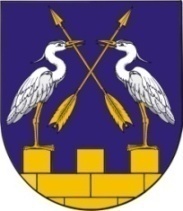 КОКШАЙСКАЯ СЕЛЬСКАЯ       МАРИЙ ЭЛ РЕСПУБЛИКЫСЕ         АДМИНИСТРАЦИЯ  ЗВЕНИГОВО МУНИЦИПАЛ                                            ЗВЕНИГОВСКОГО       РАЙОНЫН КОКШАЙСК           МУНИЦИПАЛЬНОГО РАЙОНА ЯЛ КУНДЕМ          РЕСПУБЛИКИ МАРИЙ ЭЛ АДМИНИСТРАЦИЙЖЕ                      ПОСТАНОВЛЕНИЕ 			                           ПУНЧАЛот 12 октября  2020 года   № 161О предоставлении разрешения на  отклонение от предельных параметров разрешенного строительства, реконструкции объекта капитального строительства (квартиры)   В соответствии со статьями 8, 38, 40 Градостроительного кодекса Российской Федерации от 29.12.2004 г. №190-ФЗ, статьей 11 Правил землепользования и застройки муниципального образования «Кокшайское сельское поселение», утвержденных решением Собрания депутатов муниципального образования «Кокшайское сельское поселение» от 11.03.2013 № 176 (с изм. и доп.), с учетом результатов публичных слушаний, проведенных  12 октября 2020 года  по  вопросу  о предоставлении разрешения на  отклонение от предельных параметров разрешенного строительства, реконструкции  объекта  капитального строительства (квартиры),  Кокшайская сельская администрация Звениговского муниципального района Республики Марий ЭлП О С Т А Н О В Л Я Е Т:	1. Предоставить разрешение на отклонение от предельных параметров разрешенного строительства, реконструкции объекта капитального строительства (квартиры), расположенного на земельном участке с кадастровым  номером  12:05:2101001:739   по адресу: Республика Марий Эл, Звениговский район,  с.Кокшайск, ул.Заводская,  д.26, кв.1 в  части уменьшения  минимального отступа от  границ земельного участка  с  западной  стороны  с 3м.  до 2м.,  с   восточной  стороны  до   0м.	2.Настоящее постановление подлежит размещению на  официальном сайте Администрации Звениговского муниципального района Республики Марий Эл в информационно-телекоммуникационной сети «Интернет» -   www.admzven.ru.			3. Настоящее постановление вступает в силу после его обнародования.	4. Контроль за исполнением настоящего постановления возложить на специалиста 1 категории  Кокшайской  сельской администрации Звениговского муниципального района  Республики Марий Эл  Бондарец Т.Н.Глава  администрации                                                        Николаев П.Н.